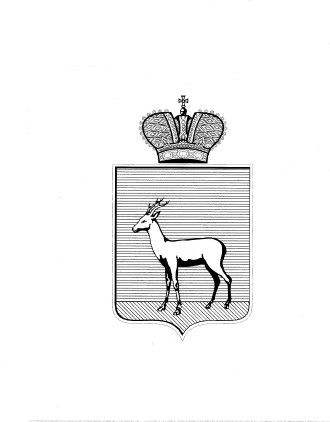 В целях организации демонтажа и утилизации незаконно установленных нестационарных объектов потребительского рынка и услуг в границах Железнодорожного внутригородского района городского округа Самара в соответствии с постановлением Администрации Железнодорожного внутригородского района городского округа Самара                  от 03.07.2017 № 66 «Об утверждении порядка действий Администрации Железнодорожного внутригородского района городского округа Самара и иных участников отношений в сфере выявления, демонтажа, вывоза и хранения самовольно установленных нестационарных объектов потребительского рынка и услуг в границах Железнодорожного внутригородского района городского округа Самара» постановляю:1. Утвердить Положение о комиссии по демонтажу и утилизации незаконно установленных нестационарных объектов потребительского рынка и услуг в границах Железнодорожного внутригородского района городского округа Самара согласно приложению № 1.2. Создать комиссию по демонтажу и утилизации незаконно установленных нестационарных объектов потребительского рынка и услуг в границах Железнодорожного внутригородского района городского округа Самара и утвердить ее состав согласно приложению № 2.3.	Настоящее постановление подлежит официальному опубликованию и действует с 1 сентября 2017 года.4.  Контроль за выполнением настоящего постановления оставляю за собой.Е.Г.Тарасов339 01 42                             Глава Администрации Железнодорожного внутригородского   района городского округа Самара                               Е.В. Лапушкина